Jméno:_______________  	     Píšeme s Kubou  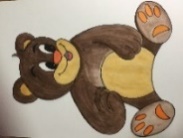 Piš tiskacím písmem jednoduchou větu k obrázku. Podtrhni slova takto: červenou vlnovkou - „co dělají“, modrou rovnou čarou – osoby, zvířata, rostliny a věci kolem nás.		  ÚT – přepiš větu a podtrhni barevně slova /viz nahoře/:Nanynka umí krásně malovat a říkat pěkná slova.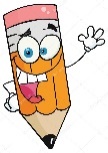 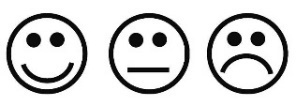 ………………………………………………………………………………………………………………………..……………………………………………………….ÚT – přepiš větu a podtrhni barevně slova /viz nahoře/:Nanynka umí krásně malovat a říkat pěkná slova.……………………………………………………………………………………………………………………….……………………………………………………….ÚT – přepiš větu a podtrhni barevně slova /viz nahoře/:Nanynka umí krásně malovat a říkat pěkná slova.……………………………………………………………………………………………………………………………………………………………………………....ST – vymysli větu.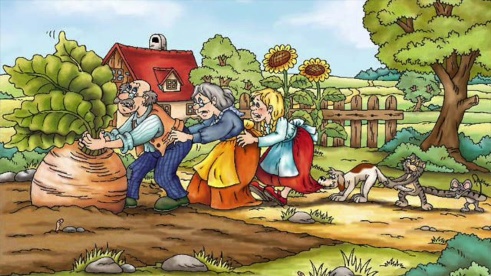 ST – vymysli větu.ST – vymysli větu.ČT – přepiš větu a podtrhni barevně slova /viz nahoře/:Adélka bubnuje na velký žlutý bubínek.……………………………………………………………………………………………………………………………………………………………………………….ČT – přepiš větu a podtrhni barevně slova /viz nahoře/:Adélka bubnuje na velký žlutý bubínek.……………………………………………………………………………………………………………………….……………………………………………………….ČT – přepiš větu a podtrhni barevně slova /viz nahoře/:Adélka bubnuje na velký žlutý bubínek.……………………………………………………………………………………………………………………………………………………………………………....PÁ-vymysli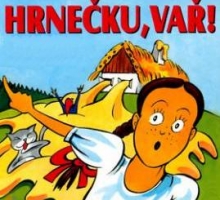 větuPÁ-vymyslivětuPÁ-vymyslivětu